Fencing Your Property POSSIBLE SOLUTION: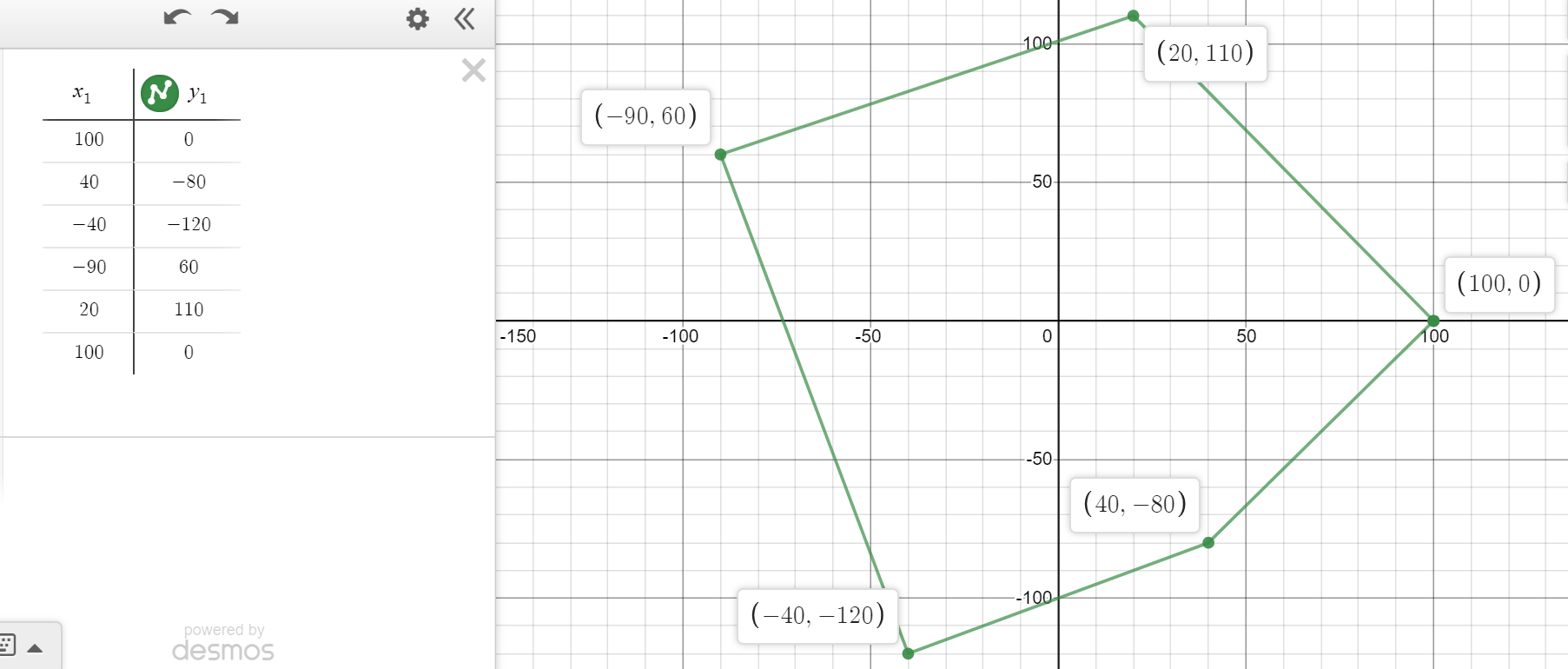 Perimeter (individual distances rounded to hundredths as calculations are done):  633.1 ftFence Masters:  633.1(12) = $7,597.20Good Neighbor Fencing:  200 + (633.1-100)14 = $7,663.40Fence Masters has the better price.